Social Samvaro Stig InMajDrop in 13.30-15.30 0m inte annat anges i programmetTors 2/5  	Seniorshop kommer och visar vårens modeTis 7/5  	BingoOns 8/5  	Våffelcafé 13.30 - 15.30Tors 9/5  	Röd dag, ingen verksamhetTis 14/5  	Minigolf!!  Utomhusbanan om vädret tillåter!Tors 16/5 	14.00-17.00 Gubbaträff med Ronny & Krister. En eftermiddag endast för herrarna. Ronny & Krister visar bilder från Strömsnäs o Traryd köping. Blir även ett quiz om forna tider som Ronny fixat!  Smörrebröd, kaffe o kaka till självkostnadspris! Anmäl er hos Annsi innan 8/5Tis 21/5  	BingoTors 23/5  	Pyssel med Lena & MarieTis 28/5 	Grillning! Hamburgare med tillbehör, kaffe och kaka 80:-Anmäl till Annsi senast 16/5Tors 30/5 	 CurlingVälkomna !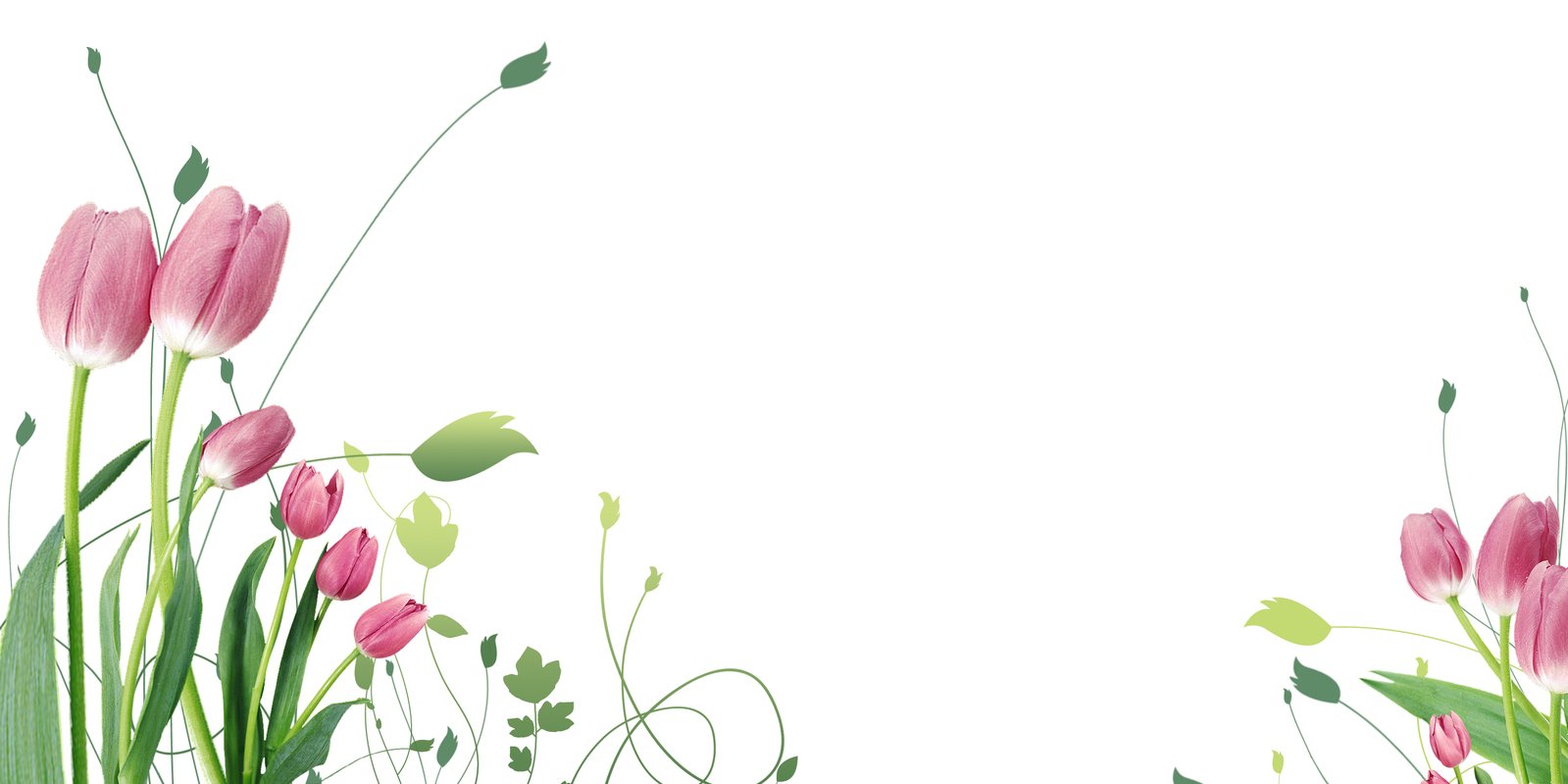 För mer info/frågor ring 0433 73868www.markaryd.se/stödochomsorg/seniorochäldre/socialsamvaro